Zgłoszenie 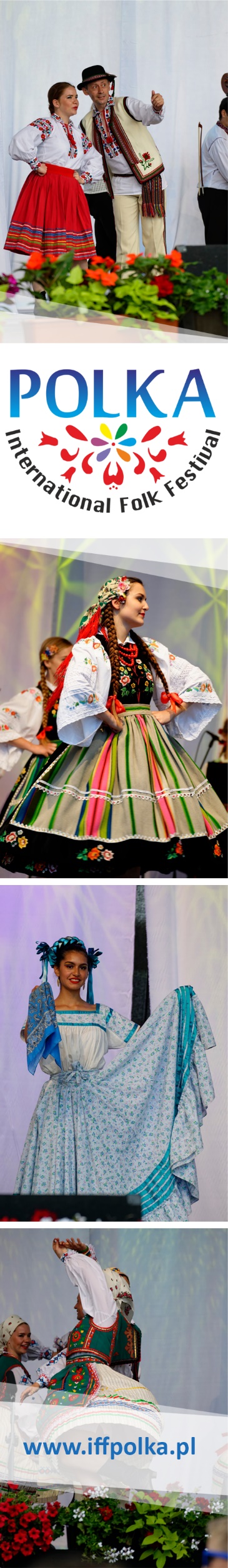 IMIĘ I NAZWISKODANE ADRESOWE FIRMYRODZAJ PRODUKTÓW PRZEWIDZIANYCH DO SPRZEDAŻY INFORMACJE TECHNICZNE O STOISKU (opis, rodzaj stoiska, wyposażenie) PODPIS ZGŁASZAJĄCEGO		..........................................................IMIĘ: NAZWISKO: NAZWA FIRMY:Adres: 
Telefon:
Adres e-mail:
Strona www: